OBEC DĚPOLTOVICE POŘÁDÁ3.9.2016LOUČENÍ  S  PRÁZDNINAMIANEB  ÚKLID OBCE A OKOLÍ       PROGRAM :    15:00 – sraz na dětském hřišti                                 15:15 – rozchod po skupinkách – úklid obce                                 17:00 – pláž u rybníka – SOUTĚŽE                                 18:00 – opékání buřtů                                 20:30 – ohňostroj na pláži – loučení s létem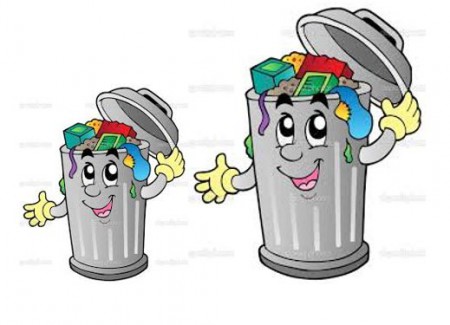 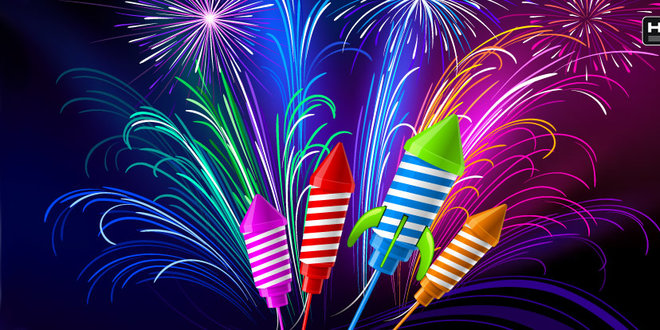 